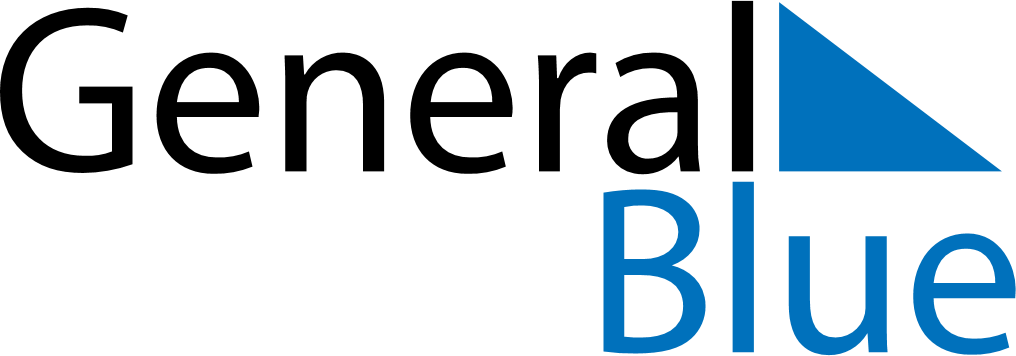 August 2025August 2025August 2025South AfricaSouth AfricaMondayTuesdayWednesdayThursdayFridaySaturdaySunday12345678910National Women’s Day111213141516171819202122232425262728293031